LISTA E VENDIMEVE TE MARRURA NGA KRYETARI I KOMUNES SË PEJËS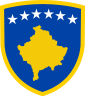 R E P U B L I K A     E    K O S O V Ë SR E P U B L I C    OF    K O S O V OR E P U B L I K A    K O S O V AKOMUNA E PEJËS    MUNICIPALITY OF PEJA     OPŠTINA   PEĆ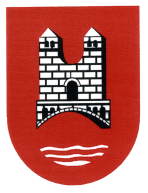 NrTitulliDataProtokolli1Vendim për subvencionimin e OJQ-së Lions Club Peja02.Maj.2019400-01-60332/20192Vendimi për  lejimin e mjeteve avancë për vizitë studimore në Durrës i koordinatoreve dhe stafi i administratës së çerdhes së Qytetit të Pejës gjithsejtë 8 persona më datën 9 dhe 10 Maj ku do vizitohet çerdhja e re e Qytetit të Durrësit.06.Maj.2019400-01-62357/20193Vendimi për ndihmë me derivate të naftës në sasi prej 50 litra naftë, për shoqatën humanitare ‘’Edhe unë dua të jetojë’’ me seli në Deqan.06.Maj.2019400-01-62352/20194Vendimi për mbulimin e shpenzimeve të transportit të inventarit të dhuruar nga Austria për shkollat e Komunës së Pejës (20 komplete të bankave dhe 540 karrige).           06.Maj.2019400-01-62332/20195Vendim për lejimin e mjeteve dhe shpalljen e tenderit për ndërtimin e ambulantes dhe zyrës së gjendjes civile në fshatin Vitomericë, ndërtimi i ambulantes dhe zyrës së gjendjes civile në fshatin Novosellë dhe fasadimi i objektit të poliklinikës në Pejë.06.Maj.2019400-01-62369/20196Vendimi për anulimin e të gjitha licencave të rregullta dhe atyre speciale për subjektet ‘’Lokalet e Natës’’ pas orës 23:00h për orarin dimëror dhe 24:00h për orarin veror, nga data 01.Janar2019 deri më 31.Dhjetor.2019.13.Maj.2019400-01-65301/20197Vendim për lejimin e mjeteve dhe shpalljen e tenderit për realizimin e projektit Ndërtimi i kanalizimit fekale (ujëra të zeza) në lagjen Bukuresht, Qendër, Kristal, dhe Asllan Qeshma në Pejë.13.Maj.2019400-01-65610/20198Vendimi për caktimin e zyrtarit përgjegjës për mirëmbajtje-përkujdesjen për kamerat në objektet e SHCK-së dhe Qytetin e Pejës.13.Maj.2019400-01-66522/20199Vendimi për pagesën e një pjese të udhëtimit për Afa Rugova në shtetin e Zvicrës.14.Maj.2019400-01-66527/201910Vendimi për lejimin e mjeteve dhe shpalljen e tenderit për realizimin e projektit Parkingu te fushat e Brestovikit14.Maj.2019400-01-66473/201911Vendimi për lejimin e mjeteve dhe shpalljen e tenderit për realizimin e projektit asfaltimi i rrugës Dugajevë-Gurnishtë-Shkrel në Rugovë.15.Maj.2019400-01-67310/201912Vendimi për ndihmë financiare trajtim të vazhdueshëm mjekësor15.Maj.2019400-01-67550/201913Vendimi për pagesën e bursës se vitit akadamik 2017/2018 për studenten e fakultetit të mjekësisë.15.Maj.2019400-01-67316/201914Vendimi për lirimin nga detyra dhe përgjegjësit  për miratimin  e kërkesave të drejtorisë për Administratë, për material shpenzues në sistemin elektronik E-pasuria lirohet z. Ruzhdi Zhara, ndërsa emërohet znj. Sebahete Qorkadiu si  përgjegjëse për miratimin  e kërkesave të drejtorive përkatëse  për material shpenzues në sistemin elektronik E-pasuria.15.Maj.2019112-02-67637/201915Vendimi për ndihmë financiare për shërim jashtë vendit.15.Maj.2019400-01-67946/201916Vendimi për themelimin e Komitetit për Mekanizmin Koordinues për Zbatimin e Strategjisë dhe Planit të Veprimit për Përfshirjen e Komuniteteve Rome dhe Ashkali në Shoqërinë Kosovare (2017-2021).15.Maj.2019016-01/67924/201917Vendimi për mbështetje kompensimin e derivateve të naftës për udhëtimin e regjisores  në relacionin Prishtinë-Pejë -Prishtinë për përgatitjen e premierës ‘’Mirandolina’’ të autori Carlo Golon15.Maj.2019400-01/67935/201918Vendimi për lejimin e mjeteve dhe shpalljen e tenderit për realizimin e projektit asfaltimi i rrugëve të restoranteve në Rugovë Pejë.16.Maj.2019400-01-68247/201919Vendimi për lejimin e mjeteve dhe shpalljen e tenderit për realizimin e projektit asfaltimi i rrugëve në fshatin Treboviq, Katund i Ri, Vitomericë dhe Bellopojë.17.Maj.2019400-01-68256/201920Vendimi për lejimin e mjeteve dhe shpalljen e tenderit për realizimin e projektit sanimi i rrugës kryesore dhe asfaltimi i dy anekseve në fshatin Loxhë.17.Maj.2019400-01-68263/201921Vendimi për lejimin e shfrytëzimit të hapësirës së Qendrës Rinore Inavative Peja për OJQ-në ‘’Anibar’’ për festivalin e filmit të animuar si dhe lejimin e shfrytëzimit të mureve në hapësirën e fushës së sportit ‘’Valon Begolli’’ për aktivitetin ‘’Wall Art’’17.Maj.2019400-01-68770/201922Vendimi për lejimin e mjeteve dhe shpalljen e tenderit për ndërtimin e pendës devijuese në fshatin Buqan për ujitjen e sipërfaqeve bujqësore.     17.Maj.2019400-01-68693/201923Vendimi për mbështetje me mjete financiare për shoqatën Komunale të Gruas Pensioniste në Pejë. 17.Maj.2019400-01-68783/201924Vendimi për lejimin e mjetve dhe shpalljen e tenderit për ndërtimin e pendës devijuese në fshatin Kotradiq për ujitjen e sipërfaqeve bujqësore.17.Maj.2019400-01-68688/201925Vendimi për lejimin e mjeteve dhe shpalljen e tenderit për rregullimin e minipendav në fshatrat Lutogllav, Gorazhdevë, Zllapek dhe në fshatin Raushiq.Vendimi për lejimin e mjeteve dhe shpalljen e tenderit për rregullimin e minipendav në fshatrat Lutogllav, Gorazhdevë, Zllapek dhe në fshatin Raushiq.         17.Maj.2019400-01-68689/2019400-01-68689/2019400-01-68689/201926Vendimi për obligimin e zyrës së logjistikës për tërheqjen e veturave që janë të llageruar në vendin e quajtur fshati ‘’Zllapek’’ në Komunën e Pejës.Vendimi për obligimin e zyrës së logjistikës për tërheqjen e veturave që janë të llageruar në vendin e quajtur fshati ‘’Zllapek’’ në Komunën e Pejës.17.Maj.2019400-01-69202/2019400-01-69202/2019400-01-69202/201927Vendimi për participim të mjeteve për mbulimin e një pjese të shpenzimeve të akomodimit, ushqimit, dhe udhëtimit për vizitë në Republikën e Shqipërisë me rastin e ditës botërore të infermierisë.Vendimi për participim të mjeteve për mbulimin e një pjese të shpenzimeve të akomodimit, ushqimit, dhe udhëtimit për vizitë në Republikën e Shqipërisë me rastin e ditës botërore të infermierisë.20.Maj.2019400-01-69508/2019400-01-69508/2019400-01-69508/201928Vendimi për lejimin e mjeteve dhe shpalljen e tenderit për realizimin e projektit asfaltimi i rrugës Pepaj-Koshutan në Rugovë.Vendimi për lejimin e mjeteve dhe shpalljen e tenderit për realizimin e projektit asfaltimi i rrugës Pepaj-Koshutan në Rugovë.20.Maj.2019400-01-69520/2019400-01-69520/2019400-01-69520/201929Vendimi për lejimin e mjeteve dhe shpalljen e tenderit për ndërtimin e zhveshtores në fushën sportive të Brestovikit dhe renovimi i zhveshtores në fushën e futbollit në fshatin Vitomericë. Vendimi për lejimin e mjeteve dhe shpalljen e tenderit për ndërtimin e zhveshtores në fushën sportive të Brestovikit dhe renovimi i zhveshtores në fushën e futbollit në fshatin Vitomericë. 21.Maj.2019400-01-69926/2019400-01-69926/2019400-01-69926/201930Vendimi për lirimin e znj Anela Hukic, nga detyra e anëtarit të mekanizmit koordinues për zbatimin e strategjisë dhe planit të veprimit për përfshirjen e komuniteteve Rome dhe Ashkali në Shoqërinë Kosovare 2017-2021 në Komunën e Pejës.Si dhe emërimi i z. Shefqet Radoviqi si anëtar i Komitetit të mekanizmit koordinues për zbatimin e strategjisë dhe planit të veprimit për përfshirjen e komuniteteve Rome   dhe Ashkali në Shoqërinë Kosovare 2017-2021 në                                         Komunën e Pejës.Vendimi për lirimin e znj Anela Hukic, nga detyra e anëtarit të mekanizmit koordinues për zbatimin e strategjisë dhe planit të veprimit për përfshirjen e komuniteteve Rome dhe Ashkali në Shoqërinë Kosovare 2017-2021 në Komunën e Pejës.Si dhe emërimi i z. Shefqet Radoviqi si anëtar i Komitetit të mekanizmit koordinues për zbatimin e strategjisë dhe planit të veprimit për përfshirjen e komuniteteve Rome   dhe Ashkali në Shoqërinë Kosovare 2017-2021 në                                         Komunën e Pejës.21.Maj.2019112/02-71275/2019112/02-71275/2019112/02-71275/201931Vendimi për lejimin e mjeteve dhe shpalljen e tenderit për realizimin e projektit ndërtimi i Lumbardhë Bjeshkë e Epërme.Vendimi për lejimin e mjeteve dhe shpalljen e tenderit për realizimin e projektit ndërtimi i Lumbardhë Bjeshkë e Epërme.22.Maj.2019400-01-71209/2019400-01-71209/2019400-01-71209/201932Vendimi për lejimin e mjeteve dhe shpalljen e tenderit për realizimin e projektit asfaltimi i rrugëve në fshatin Zllopek dhe Vitomericë22.Maj.2019400-01-71608/201933Vendimi për lejimin e mjeteve dhe shpalljen e tenderit për ndërtimin e çerdhes së fëmijëve në lagjen Karagaqi në Pejë.23.Maj.2019400-01-71460/201934Vendimi për listën e grupit të parë të përfituesve të subvencioneve për ndihmë momentale, blerje të terapive dhe çështjeve të karakterit social.23.Maj.2019400-01-71740/201935Vendimi për lejimin e mjeteve dhe shpalljen e tenderit për furnizim me material shpenzues medicinal për QKMF.24.Maj.2019400-01-72520/201936Vendimi për lejimin e mjeteve dhe shpalljen e tenderit për blerjen e Mamografit për QKMF24.Maj.2019400-01-72551/201937Vendimi për subvencionimin e Qendrës Kulturore të Fëmijëve në Pejë, me qëllim të pjesëmarrjes për nder të 16 Qershorit ditës së Çlirimit të Pejës për organizimin e garave sportive.27.Maj.2019400-01-73392/201938Vendim për ndihmë financiare për vazhdimin e studimeve për studenten nga Peja e cila studion në FSHM drejtimi Fizikë.27.Maj.2019400-01-74072/201939Vendim për ndihmë financiare për trajtim të vazhdueshëm mjekësor.28.Maj.2019400-01-74130/201940Vendimi për ndihmë financiare të fermerit.28.Maj.2019400-01-75268/201941Vendimi për subvencionimin e organizatës së pensionistëve të punës në Pejë.28.Maj.2019400-01-74055/201942Vendimi për mbështetje financiare për mbijetesë.28.Maj.2019400-01-74139/201943Vendimi për ndihmë financiare për ngritjen e shtatores të “Ibrahim Rugovës’’ në fshatin Malaj në Rugovë.28.Maj.2019400-01-74063/201944Vendimi për lejimin e mjeteve dhe shpalljen e tenderit për renovimin e nyejve sanitare në SHFMU ‘’Asdreni’’ dhe SHFMU ‘’Lidhja e Prizrenit’’ në Pejë.29.Maj.2019400-01-74526/201945Vendimi për lejimin e mjeteve-avancë, për punëtorin dy ditore për librin e proceseve si dhe planifikimin e Kabit Komunal në Shqipëri (Durrës) më datën 05-07 Qershor 2019.31.Maj.2019400-01-76745/2019